АМАНАКСКИЕ                                             Распространяется    бесплатноВЕСТИ17 апреля 2020г                                                                                                                                                              №17(371) ОФИЦИАЛЬНОИнформационный вестник Собрания представителей сельского поселения Старый Аманак муниципального района Похвистневский Самарской области		Администрации сельского поселения Старый Аманак муниципального района Похвистневский	Поджог травы – это не шалость, это преступление!Особый противопожарный режим на территории городского округа Похвистнево и муниципального района Похвистневский начал действовать уже с 7 апреля, а не с 15, как планировалось ранее. В связи с этим жителям запрещается сжигать мусор, сухую растительность и отходы на территории населенных пунктов, а также на приусадебных, садовых и дачных участках. При наступлении IV – V классов пожарной опасности будет также установлен запрет на посещение лесов.Несмотря на все предупреждения и разъяснения наши граждане продолжают бороться со старой травой и мусором на своих участках путем их сжигания.Пал растительности не несет ничего полезного, а только проблемы и трудности, включая возможность привлечения к ответственности. За нарушение правил пожарной безопасности в условиях особого противопожарного режима частью 2 статьи 20.4 КоАП РФ предусмотрена ответственность в виде штрафа  на граждан в размере от 2000 до 4000 рублей; на должностных лиц - от 15000 до 30000 рублей; на лиц, осуществляющих предпринимательскую деятельность без образования юридического лица - от 30000 до 40000 рублей; на юридических лиц - от 200000 до 400000 рублей. Также должностные лица административных комиссий и должностные лица органов местного самоуправления, осуществляющих полномочия в сфере благоустройства и жилищно-коммунального хозяйства уполномочены рассматривать дела об административных правонарушениях и составлять протоколы об административных правонарушениях в условиях действий особого противопожарного режима, предусмотренных статьями 2.1.15 и 4.28 Закона Самарской области от 01.11.2007 №115-ГД.   На основании статьи 2.1.15 за нарушение установленных на период действия особого противопожарного режима дополнительных требований пожарной безопасности - влечет наложение административного штрафа на граждан в размере от 3000 до 5000 рублей, на должностных лиц - от 5000 до 20000 рублей, на юридических лиц - от 10000 до 15000 рублей. Также статьей 4.28 за неисполнение собственниками и (или) иными законными владельцами зданий, строений, сооружений, земельных участков обязанности участия в содержании прилегающих территорий в пределах границ, по очистке прилегающей территории от мусора и иных отходов производства и потребления, опавшей листвы, сухой травянистой растительности, сорной растительности, коры деревьев, порубочных остатков деревьев и кустарников, по покосу травы и обрезке поросли, -
влечет наложение административного штрафа на граждан в размере от 1000 до 3000 рублей; на должностных лиц - от 10000 до 30000 рублей; на юридических лиц - от 30000 до 50000 рублей.Чтобы не допустить возникновения пожара необходимо знать и соблюдать элементарные правила пожарной безопасности: - своевременно очищайте участок и прилегающую к нему территорию от горючих отходов, опавших листьев и травы;- не сжигайте мусор вблизи строений;- не загромождайте проезды улиц, ведущие к частным домам, садовым и дачным участкам, так как это препятствует проезду пожарных автомобилей;- соблюдайте меры предосторожности при эксплуатации электрических сетей, электробытовых и газовых приборов; - будьте осторожны при пользовании открытым огнем: свечами, керосиновыми и паяльными лампами, не оставляйте их без присмотра;- не допускайте шалости детей с огнем.Уважаемые граждане, убедительно просим, строго соблюдать правила пожарной безопасности для сохранения природы и собственный безопасности!При обнаружении пожара или признаков горения незамедлительно сообщить об этом по телефонам «01» или «112», при этом необходимо назвать свою фамилию и место возникновения пожара.Не допустить беду можно – всё в руках самих граждан!Инструктор противопожарной профилактики ПСО № 35 Кожевникова Н.И.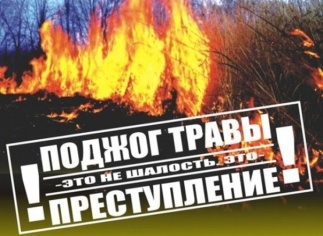 Соблюдение требований пожарной безопасности в весенне-летний пожароопасный период	При установлении в районе жаркой и ясной погода приводит к повышению класса пожароопасности. В связи с этим увеличивается опасность возникновения природных пожаров, решением органов местного самоуправления на территории муниципальных образований может устанавливаться особый противопожарный режим. В основном данный период устанавливается с апреля по сентябрь месяц.В условиях которого запрещается: - запрещается проведения пала сухой травы (стерни) и пожнивных остатков, за исключением контролируемых отжигов, осуществляемых министерством лесного хозяйства, охраны окружающей среды и природопользования Самарской области;	- при наступлении IV и V класса пожарной опасности ограничивается въезд транспортных средств и пребывание граждан в лесах, а также проведение работ, связанных с разведением огня в лесном фонде;	- запрещается применение пиротехнических изделий и огневых эффектов в зданиях (сооружениях) и на открытых территориях;	- запрещается сжигания мусора, сухой растительности и отходы на территориях населенных пунктов, организаций, индивидуальных предпринимателей, приусадебных, садовых и дачных участках;	запрещается на территориях поселений и городских округов, на объектах садоводческих, огороднических и дачных некоммерческих объединений граждан устраивать свалки горючих отходов.Правилами противопожарного режима в Российской Федерации утвержденные Постановлением Правительства Российской Федерации «О противопожарном режиме» от 25.04.2012 № 390 устанавливаются требования по содержанию территории, а именно:п. 171 - правообладатели земельных участков (собственники земельных участков, землепользователи, землевладельцы и арендаторы земельных участков), расположенных в границах населенных пунктов, садоводческих, огороднических или дачных некоммерческих объединений обязаны производить регулярную уборку мусора и покос травы;п. 19 - запрещается на территориях общего пользования поселений и городских округов, на объектах садоводческих, огороднических и дачных некоммерческих объединений граждан устраивать свалки горючих отходов;п. 72(3) - в период со дня схода снежного покрова до установления устойчивой дождливой осенней погоды или образования снежного покрова органы государственной власти, органы местного самоуправления, учреждения, организации, иные юридические лица независимо от их организационно-правовых форм и форм собственности, крестьянские (фермерские) хозяйства, общественные объединения, индивидуальные предприниматели, должностные лица, граждане Российской Федерации, иностранные граждане, лица без гражданства, владеющие, пользующиеся и (или) распоряжающиеся территорией, прилегающей к лесу, обеспечивают ее очистку от сухой травянистой растительности, пожнивных остатков, валежника, порубочных остатков, мусора и других горючих материалов на полосе шириной не менее 10 метров от леса либо отделяют лес противопожарной минерализованной полосой шириной не менее 0,5 метра или иным противопожарным барьером.п. 74 - на землях общего пользования населенных пунктов запрещается разводить костры, а также сжигать мусор, траву, листву и иные отходы, материалы или изделия.Так же установлены требования по содержанию территории на землях сельскохозяйственного назначения и землях запаса, а именно:п. 218 - запрещается выжигание сухой травянистой растительности, стерни, пожнивных остатков (за исключением рисовой соломы) на землях сельскохозяйственного назначения и землях запаса, разведение костров на полях. Выжигание рисовой соломы может производиться в безветренную погоду при соблюдении условия, предусмотренного пунктом 72(1) настоящих Правил.Хотелось бы напомнить всем горожанам и сельчанам, что при не соблюдении правил пожарной безопасности в условиях особого противопожарного режима, лица, виновные в совершении административного правонарушения, будут привлекаться к административной ответственности. В соответствии с Кодекс РФ об административных правонарушениях за нарушения правил пожарной безопасности совершенных:предусмотренный частью 2 статьи 20.4 административный штраф составляет:на граждан от 2000 до 4000 руб.;на должностных лиц от 15000 до 30000 руб.;на лиц, осуществляющих предпринимательскую деятельность без образования юридического лица от 30000 до 40000 руб.;на юридических лиц от 400000 до 500000 руб.При этом за нарушение требований пожарной безопасности, существует и уголовная ответственность, в соответствии с уголовным кодексом Российской Федерации.Пожар – не стихия, а следствие беспечности людей!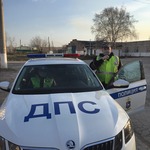 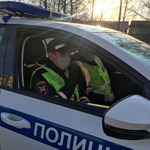 Сотрудники Похвистневской Госавтоинспекции - инспектор ДПС капитан полиции Алексей Филиппов, старший инспектор ДПС лейтенант полиции Ранис Мансуров и инспектор по пропаганде БДД Евгения Мельникова вблизи пешеходного перехода провели профилактическое мероприятие «Я правильный участник дорожного движения» с использованием СГУ. Госавтоинспекторы призвали всех участников дорожного движения неукоснительно соблюдать ПДД и быть взвимовежливыми - пешеходам не стоит торопиться при включении зелёного цвета светофора, быстрей ступать на проезжую часть, а водителям - проезжать на мигающий "зелёный". И тем и другим нужно помнить: "Движение начинать, убедившись, что другие участники не составляют помех друг другу. В ходе мероприятия участник дорожного движения (пешеход) нарушила пункт Правил дорожного движения, а именно переходила проезжую часть в неположенном месте вблизи пешеходного перехода. На данного пешехода был составлен административный материал по ч.1 ст. 12.29 КоАП РФ с наложением штрафа в размере 500 рублей, который необходимо оплатить в установленные законом сроки.ГУ МВД России по Самарской области напоминает об административной ответственности за невыполнение правил поведения в условиях режима повышенной готовности 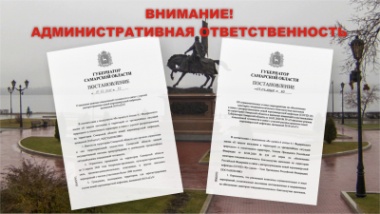 Главное управление МВД России по Самарской области напоминает гражданам, что распоряжением Правительства Российской Федерации от 12 апреля 2020 года № 975-р сотрудники органов внутренних дел наделены полномочиями составлять административные протоколы по статье 20.6.1 Кодекса Российской Федерации об административных правонарушениях, предусматривающей ответственность за несоблюдение правил поведения, обязательных для исполнения гражданами и организациями, при введении режима повышенной готовности или чрезвычайной ситуации, утвержденных постановлением Правительства Российской Федерации от 02.04.2020 №417.Санкция статьи предусматривает следующие виды наказаний:- на граждан  – предупреждение или административного штрафа на граждан в размере от 1000 до 30000 рублей;- на должностных лиц – штраф от 10000 до 50000 рублей;- на лиц, осуществляющих предпринимательскую деятельность без образования юридического лица – штраф от 30000 до 50000 рублей или административное приостановление деятельности на срок до 90 суток;- на юридических лиц – штраф от 100000 до 300000 рублей или административное приостановление деятельности на срок до 90 суток.В связи с введенными на территории Самарской области ограничительными мероприятиями, направленными на предупреждение распространения коронавирусной инфекции, напоминаем гражданам и организациям о необходимости соблюдения ограничений, установленных постановлениями Губернатора Самарской области от 16.03.2020 №39, от 03.04.2020 №70, в частности:– граждане обязаны не покидать места проживания (пребывания), за исключением случаев обращения за экстренной (неотложной) медицинской помощью и случаев иной прямой угрозы жизни и здоровью, случаев следования к месту (от места) осуществления деятельности (в том числе работы), которая не приостановлена в соответствии с Указом Президента РФ (в том числе оказанием транспортных услуг и услуг доставки), а также следования к ближайшему месту приобретения товаров, работ, услуг, реализация которых ограничена в соответствии с вышеуказанным постановлением Губернатора Самарской области, выгула домашних животных на расстоянии не превышающим 100 метров от места проживания (пребывания), выноса отходов до ближайшего места их накопления.– запрещен вход в парки, лесопарки и нахождение в них, за исключением работников организаций, обслуживающих указанные объекты.– ограничено проведение театрально-зрелищных, культурно-просветительских, зрелищных- развлекательных, спортивных и иных массовых мероприятий.– приостановлена деятельность работы ресторанов, кафе, столовых, буфетов, баров за исключением обслуживания на вынос без посещения гражданами помещений таких предприятий.– приостановлена работа бассейнов, фитнес-центров, объектов физкультуры и спорта, частных бань, организаций торговли, за исключением аптек, организаций торговли, реализующих продовольственные товары и непродовольственные товары первой необходимости.По материалам ГУ МВД России по Самарской областиСотрудники Госавтоинспекции Похвистневского района задержали мужчину, повторно севшего за руль в состоянии алкогольного опьяненияСотрудниками ДПС ОГИБДД МО МВД России «Похвистневский» на маршруте патрулирования был замечен автомобиль марки «LADA GRANTA» без регистрационного номера. Водитель двигался в нарушении Правил дорожного движения, периодически выезжая на встречную полосу движения. Госавтоинспекторы остановили водителя и в ходе разговора почувствовали исходящий от водителя запах алкоголя.  Сотрудники полиции предложили пройти медицинское освидетельствования, от которого он отказался. Полицейскими составлен протокол об административном правонарушении, предусмотренном ч.2 ст.12.26 Кодекса об административных правонарушениях Российской Федерации «Невыполнение водителем транспортного средства, не имеющим права управления транспортным средством, законного требования уполномоченного должностного лица о прохождении медицинского освидетельствования на состояние опьянения».В ходе сбора административного материала, сотрудники Госавтоинспекции установили, что местный житель 2001 года рождения уже привлекался к ответственности в феврале текущего года за совершение правонарушения, предусмотренного ч.2 ст.12.26 КоАП РФ «Невыполнение водителем транспортного средства, не имеющим права управления транспортным средством, законного требования уполномоченного должностного лица о прохождении медицинского освидетельствования на состояние опьянения». Судом ему было назначено наказание в виде административного ареста на срок 10 суток.Госавтоинспекторы передали информацию о задержании гражданина в дежурную часть, и на место была направлена следственно-оперативная группа. Дознаватель провел осмотр места происшествия, зафиксировал обстановку и собрал материал проверки.В настоящее время по данному факту возбуждено уголовное дело по признакам преступления, предусмотренного ст. 264.1 Уголовного Кодекса Российской Федерации «Нарушение правил дорожного движения лицом, подвергнутым административному наказанию». Санкция данной статьи предусматривает наказание в виде лишения свободы на срок до двух лет.Его года – его богатствоМихаил Степанович Чудновец родился в селе Степ-Выселки Камышлинского района Куйбышевской области 16 января 1936 года. Михаил Степанович рассказывает: «Помню самое яркое воспоминание с девства. Июнь 1941 года. Моего отца Степана Александровича (1914 года рождения) забрали на фронт. В сентябре того же года от отца пришло единственное письмо, где он написал: «Мы находимся на формировании, а завтра идём в бой». Больше вестей от него не было».Михаил Степанович рассказывает, как многие годы искал сведения об отце, наводил справки, пытался найти данные в военных архивах. Позднее он разыскал очевидца тех событий, который и помог немного прояснить ситуацию: «Выяснилось, что отец был механиком-водителем. Когда начался ожесточённый бой, они начали отступать. Степан Александрович на тягаче перевозил орудия по мосту, через реку в лес. Тогда налетели вражеские самолёты, начали бомбить их. Те, кто успел скрыться в лесу, были окружены и взяты в плен фашистами. Среди пленных отца не было. Скорее всего он погиб в этом бою».Ещё со времён войны Михаил Степанович вспоминает, когда немцы подошли к Москве, он  находился у дедушки с бабушкой. Мать работала в колхозе. Вместе с ними жила эвакуированная семья карелов из Мурманска с мальчиком – одногодкой Михаила.В Степ-Выселках Михаил Степанович окончил 7 классов, а дальше учился в Камышле. Жил у родственников. В школу приходилось добираться за 20 км: в хорошую погоду - на велосипеде, в грязь – пешком, зимой – на лыжах. Он неоднократно участвовал в соревнованиях по лыжам среди сельских ребят в городе Куйбышев.«И детей своих я приучил к лыжам. Сын каждый год ездит на Эльбрус, а мы с женой за него переживаем…  Опасно всё-таки», - делится ветеран МВД.В 1955 году Михаила Степановича забрали в армию. Он окончил школу радиометристов Тихоокеанского флота на острове Русский. После чего четыре года служил на кораблях Тихоокеанского флота.  После демобилизации окончил Куйбышевский педагогический институт. Некоторое время работал в Камышлинской школе. Затем переехал в Похвистневский район.«В райком партии меня пригласили в 1966 году, а в 1967 году вышло Постановление ЦК КПСС «Об укреплении органов внутренних дел коммунистами и комсомольцами». Меня, как коммуниста, на бюро Обкома КПСС утвердили замполитом в Похвистневский РОВД, где я проработал 25 лет. Позднее данная должность была переквалифицирована на должность заместителя начальника милиции по кадрам», - рассказывает Михаил Степанович.«По моему настоятельной просьбе в Похвистневский райотдел пришли такие люди, как Сергей Алексеев (в прошлом инструктор горкома КПСС), Владимир Забелин (инструктор РК ВЛКСМ). Я добрым словом вспоминаю коллег: Антонова Валерия Кузьмича, Сапсаева Александра Алексеевича, Неклюдова Николая Васильевича, Степугова Михаила Ивановича, Атласова Михаила Павловича, которые в последствии добились хороших результатов в работе», - говорит ветеран.Михаил Степанович примерный семьянин. Его супруга – Лидия Алексеевна, ветеран труда, преподавала в школе №3 города Похвистнево, дочь – Галина Михайловна, заведующая аптекой в городской поликлинике, сын – Игорь Михайлович, заместитель прокурора Большечерниговского района.«С Лидией Алексеевной встретились в далёком 1960 году. Она приехала из Челябинска в Камышлу после окончания Культурно-просветительного училища. Мы вместе учились в Куйбышевском педагогическом училище. Вместе уже 40 лет», - отмечает Михаил Степанович.В настоящее время подполковник милиции в отставке в свои 83 года продолжает активно принимать участие в жизни Похвистневского отдела внутренних дел – проводит «Уроки мужества» среди подрастающего поколения, а также остаётся всегда на связи для помощи действующим полицейским.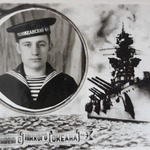 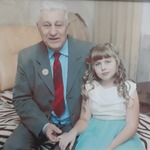 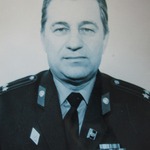 УЧРЕДИТЕЛИ: Администрация сельского поселения Старый Аманак муниципального района Похвистневский Самарской области и Собрание представителей сельского поселения Старый Аманак муниципального района Похвистневский Самарской областиИЗДАТЕЛЬ: Администрация сельского поселения Старый Аманак муниципального района Похвистневский Самарской областиАдрес: Самарская область, Похвистневский          Газета составлена и отпечатана                                                                исполняющийрайон, село Старый Аманак, ул. Центральная       в администрации сельского поселения                                          обязанности главного37 а, тел. 8(846-56) 44-5-73                                             Старый Аманак Похвистневский район                                                      редактора                                                                                                            Самарская область. Тираж 100 экз                                         Н.А.Саушкина